Анализ анкеты школьника ( Приложение 1
к МР 2.4. 0180-20)13.03.2023МБОУ «Крутовская ООШ имени Г.С.Шпагина»В анкетировании приняли участие 13 чел.-39% от общего количества обучающихся начальной школы.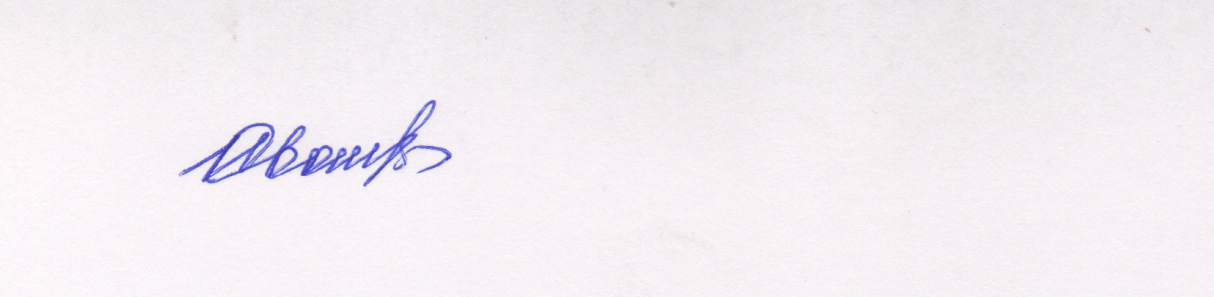 Директор                                                           Т.А.Иванова	№Вопросы Результат опроса1УДОВЛЕТВОРЯЕТ ЛИ ВАС СИСТЕМА ОРГАНИЗАЦИИ ПИТАНИЯ В ШКОЛЕ?1□ДА11-85%1□ НЕТ1□ ЗАТРУДНЯЮСЬ ОТВЕТИТЬ2-15%2УДОВЛЕТВОРЯЕТ ЛИ ВАС САНИТАРНОЕ СОСТОЯНИЕ ШКОЛЬНОЙ СТОЛОВОЙ?2□ ДА10-77%2□ НЕТ2□ ЗАТРУДНЯЮСЬ ОТВЕТИТЬ3-23%3ПИТАЕТЕСЬ ЛИ ВЫ В ШКОЛЬНОЙ СТОЛОВОЙ?3□ДА13-100%3□ НЕТ3.1ЕСЛИ НЕТ, ТО ПО КАКОЙ ПРИЧИНЕ?3.1□ НЕ НРАВИТСЯ3.1□ НЕ УСПЕВАЕТЕ3.1□ ПИТАЕТЕСЬ ДОМА4В ШКОЛЕ Вы ПОЛУЧАЕТЕ:4ГОРЯЧИЙ ЗАВТРАК6-46%4ГОРЯЧИЙ ОБЕД (С ПЕРВЫМ БЛЮДОМ)42-РАЗОВОЕ горячее питание (завтрак + ОБЕД)7-54%5НАЕДАЕТЕСЬ ЛИ ВЫ В ШКОЛЕ?5ДА10-77%5ИНОГДА3-23%5□ НЕТ6ХВАТАЕТ ЛИ ПРОДОЛЖИТЕЛЬНОСТИ ПЕРЕМЕНЫ ДЛЯ ТОГО, ЧТОБЫ ПОЕСТЬ В ШКОЛЕ?6□ДА11-85%6□ НЕТ2-15%7НРАВИТСЯ ПИТАНИЕ В ШКОЛЬНОЙ СТОЛОВОЙ?7□ДА9-69%7□ НЕТ7□ НЕ ВСЕГДА4-31%7.1ЕСЛИ НЕ НРАВИТСЯ, ТО ПОЧЕМУ?7.1□ НЕВКУСНО ГОТОВЯТ7.1ОДНООБРАЗНОЕ ПИТАНИЕ7.1ГОТОВЯТ НЕЛЮБИМУЮ ПИЩУ5-38%7.1ОСТЫВШАЯ ЕДА1-8%7.1МАЛЕНЬКИЕ ПОРЦИИ7.1ИНОЕ	8ПОСЕЩАЕТЕ ЛИ ГРУППУ ПРОДЛЁННОГО ДНЯ?8□ ДА8□ НЕТ13-100%8.1ЕСЛИ ДА, ТО ПОЛУЧАЕТЕ ЛИ ПОЛДНИК В ШКОЛЕ ИЛИ ПРИНОСИТ ИЗ ДОМА?8.1ПОЛУЧАЕТ ПОЛДНИК В ШКОЛЕ8.1ПРИНОСИТ ИЗ ДОМА9УСТРАИВАЕТ МЕНЮ ШКОЛЬНОЙ СТОЛОВОЙ?9□ДА9-69%9□ НЕТ9□ ИНОГДА4-31%10СЧИТАЕТЕ ЛИ ПИТАНИЕ В ШКОЛЕ ЗДОРОВЫМ И ПОЛНОЦЕННЫМ?10□ДА13-100%10□ НЕТ11ВАШИ ПРЕДЛОЖЕНИЯ ПО ИЗМЕНЕНИЮ МЕНЮНа завтрак блины, оладьи, сосиски